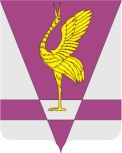 В соответствии с решением № 28-299р от 24.11.2008 «О Почетной грамоте и Благодарственном письме Ужурского районного Совета депутатов», Ужурский районный Совет депутатов РЕШИЛ:1. За многолетний, плодотворный труд, достижение высоких производственных показателей и результатов труда в сельскохозяйственной отрасли и в связи с празднованием Дня работника сельского хозяйства наградить Почетной грамотой Ужурского районного Совета депутатов Нечаева Александра Юрьевича, водителя акционерного общества «Солгон».2. Настоящее решение вступает в силу в день подписания.Председатель Ужурского 	районного Совета депутатов						  С.С. СемехинКРАСНОЯРСКИЙ КРАЙУЖУРСКИЙ РАЙОННЫЙ СОВЕТДЕПУТАТОВРЕШЕНИЕКРАСНОЯРСКИЙ КРАЙУЖУРСКИЙ РАЙОННЫЙ СОВЕТДЕПУТАТОВРЕШЕНИЕКРАСНОЯРСКИЙ КРАЙУЖУРСКИЙ РАЙОННЫЙ СОВЕТДЕПУТАТОВРЕШЕНИЕ24.09.2019 г. Ужур38-284рО награждении Почетной грамотой Ужурского районного Совета депутатов О награждении Почетной грамотой Ужурского районного Совета депутатов О награждении Почетной грамотой Ужурского районного Совета депутатов 